Kulturní komise  Obce SeninkaVás zve na tradiční vystoupení 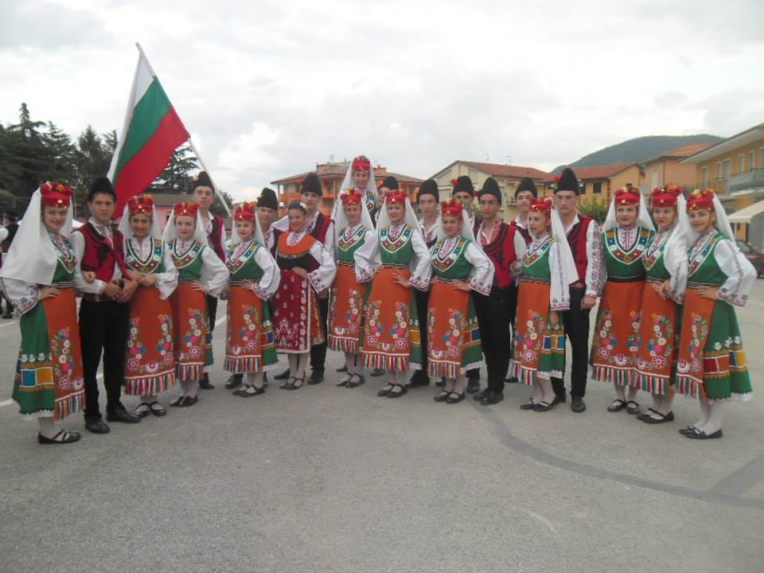 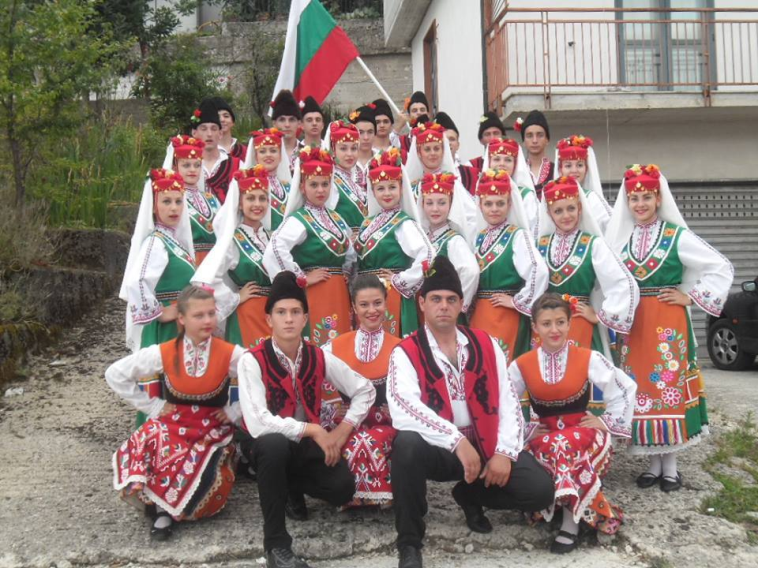 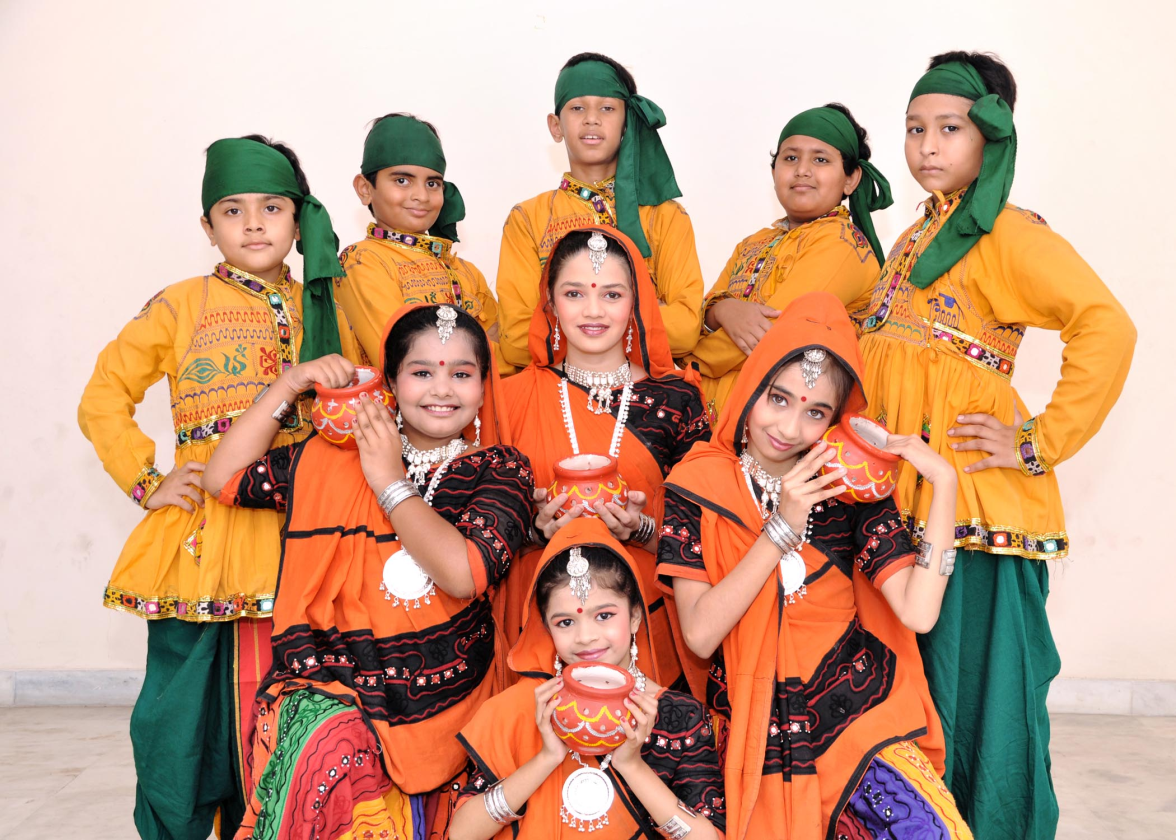 FOLKLORNÍCH SOUBORŮv rámci Liptálských slavností,  tentokrát z      BULHARSKA A INDIE              v pátek dne  21.8.2015 v 17:00 hodin u kulturního domu v Senince.                   Předpokládáme, že nás navštíví asi  55  učinkujících.                   Doufáme, že i vy se v hojném počtu zúčastníte.              Vstupné dobrovolné.